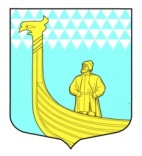                                                  СОВЕТ ДЕПУТАТОВМУНИЦИПАЛЬНОГО ОБРАЗОВАНИЯВЫНДИНООСТРОВСКОЕ  СЕЛЬСКОЕ ПОСЕЛЕНИЕВОЛХОВСКОГО  МУНИЦИПАЛЬНОГО РАЙОНАЛЕНИНГРАДСКОЙ  ОБЛАСТИвторого созыва                                                 Проект – РЕШЕНИЕот «_____»  _____2014 года                                                             № ___В соответствии с Бюджетным кодексом Российской Федерации, Федеральным законом от 6 октября 2003 года № 131-ФЗ  «Об общих принципах организации местного самоуправления в Российской Федерации»,   Уставом муниципального образования Вындиноостровское сельское поселение совет депутатов  РЕШИЛ:      	1. Утвердить Положение о бюджетном процессе в МО Вындиноостровское сельском поселении (прилагается приложение № 1). 	2. Данное решение подлежит официальному опубликованию в средствах массовой информации- газете «Волховские Огни» и размещению на официальном сайте МО Вындиноостровское сельское поселение.3. Решение совета депутатов МО Вындиноостровское сельское поселение от   считать недействующим     	4. Контроль за исполнением данного решения оставляю за собой.Глава муниципального образования                                 А.СенюшкинПриложение №1к проекту  решения совета депутатовМО  Вындиноостровское сельское поселение от «____»  ________ 2014г  приложениеРАЗДЕЛ IОБЩИЕ ПОЛОЖЕНИЯГлава 1. Общие положенияСтатья 1. Бюджетные правоотношения, регулируемые настоящим ПоложениемК бюджетным правоотношениям, регулируемым настоящим Положением, относятся:1) отношения, возникающие между субъектами бюджетных правоотношений в процессе формирования доходов и осуществления расходов бюджета сельского поселения, осуществления муниципальных заимствований, регулирование муниципального долга;2) отношения, возникающие между субъектами бюджетных правоотношений в процессе составления и рассмотрения проекта бюджета МО Вындиноостровское сельское поселение (далее - бюджета сельского поселения), осуществления бюджетного учета, составления, рассмотрения и утверждения бюджетной отчетности, утверждения и исполнения бюджета сельского поселения, контроля за их исполнением.Статья 2. Нормативные правовые акты, регулирующие бюджетные правоотношения в Вындиноостровское сельском  поселении1. В соответствии с Бюджетным кодексом Российской Федерации, федеральными законами, указами Президента Российской Федерации, постановлениями Правительства Российской Федерации, законами Ленинградской области, постановлениями Правительства Ленинградской области, совет депутатов МО Вындиноостровское сельское поселение и администрация МО Вындиноостровское сельское поселение принимают в пределах своей компетенции нормативные правовые акты, регулирующие бюджетные правоотношения на территории МО Вындиноостровское сельское поселение.2. Нормативные правовые акты, предусмотренные частью 1 настоящей статьи, не могут противоречить Бюджетному кодексу Российской Федерации, Областным  законам и настоящему Положению.  Решения Совета депутатов  МО Вындиноостровское сельское поселение о налогах и сборах,  регулирующие бюджетные правоотношения, приводящие к изменению доходов  бюджета сельского поселения, вступающие в силу в очередном финансовом году, должны быть приняты до внесения проекта решения о бюджете сельского поселения  на очередной финансовый год  в Совет депутатов МО Вындиноостровское сельское поселение.Решения Совета депутатов  МО Вындиноостровское сельское поселение о внесении изменений в нормативные правовые акты органов местного самоуправления МО Вындиноостровское сельское поселение о налогах и сборах, предполагающие их вступление в силу в течение текущего финансового года, могут быть приняты только в случае внесения соответствующих изменений в решение о бюджете сельского  поселения на  .Решения Совета депутатов  МО Вындиноостровское сельское поселение  о внесении изменений в решения о налогах и сборах, принятые после дня внесения  совету депутатов МО Вындиноостровское сельское поселение проекта решения  о бюджете сельского поселения на очередной финансовый год , приводящие к изменению доходов (расходов) бюджета сельского поселения, должны содержать положения о вступлении в силу указанных решений не ранее 1 января года, следующего за очередным финансовым годом.Статья 3. Понятия и термины, применяемые в настоящем Положении.В настоящем Положении применяются понятия и термины, установленные Бюджетным кодексом Российской Федерации.Глава 2  Бюджетная классификация. Общие положения о доходах и расходах бюджета МО Вындиноостровское сельское поселение.Статья 4. Бюджетная классификация1. Бюджетная классификация Российской Федерации является группировкой доходов, расходов и источников финансирования дефицитов бюджетов бюджетной системы Российской Федерации, используемой для составления и исполнения бюджетов, составления бюджетной отчетности, обеспечивающей сопоставимость показателей бюджетов бюджетной системы Российской Федерации.Определение принципов назначения, структуры, порядка формирования и применения  кодов бюджетной классификации Российской Федерации, а также присвоение кодов составным частям бюджетной классификации Российской Федерации, которые в соответствии с Бюджетным кодексом Российской Федерации являются едиными для бюджетов бюджетной системы Российской Федерации, осуществляются Министерством финансов Российской Федерации.2. Перечень  главных администраторов доходов бюджета сельского поселения, закрепляемые за ними виды (подвиды) доходов бюджета утверждаются решением Совета депутатов о бюджете сельского поселения на очередной финансовый год .    В случаях изменения состава и (или) функций главных администраторов доходов бюджета сельского поселения, а также изменения принципов назначения и присвоения структуры кодов классификации доходов бюджета сельского поселения изменения в перечень главных администраторов доходов бюджета сельского поселения, а также в состав закрепленных за ними кодов классификации доходов бюджета сельского поселения вносятся на основании распоряжения  администрации МО Вындиноостровское сельское поселение без внесения изменений в решение совета депутатов МО Вындиноостровское сельское поселение о  бюджете МО Вындиноостровское сельское поселение Волховского района на очередной финансовый год .          3. Перечень разделов, подразделов, целевых статей (муниципальных программ поселения и непрограммных направлений деятельности), групп и подгрупп видов расходов  бюджета сельского поселения утверждается в составе ведомственной структуры расходов решения о  бюджете сельского поселения  на очередной финансовый год  либо в установленных Бюджетным кодексом Российской Федерации случаях сводной бюджетной росписью бюджета сельского поселения.Целевые статьи расходов  бюджета сельского поселения формируются в соответствии с муниципальными программами поселения, не включенными в муниципальные программы МО Вындиноостровское сельское поселение  (в целях настоящего решения Совета депутатов – не программные  направления деятельности), и (или) расходными обязательствами, подлежащими исполнению за счет средств бюджета сельского поселения.Перечень и коды целевых статей расходов  бюджета сельского поселения устанавливаются Администрацией МО Вындиноостровское сельское поселение, если иное не установлено Бюджетным кодексом Российской Федерации.Перечень и коды целевых статей расходов бюджета сельского поселения, финансовое обеспечение которых осуществляется за счет межбюджетных субсидий, субвенций и иных межбюджетных трансфертов, имеющих целевое назначение, из федерального бюджета, областного и районного, определяются в порядке, установленном Министерством финансов Российской Федерации и Администрацией Волховского района.         4. Перечень главных администраторов  источников финансирования дефицита  бюджета сельского поселения утверждается решением Совета депутатов МО Вындиноостровское сельское поселение о бюджете сельского поселения на очередной финансовый год .В случаях изменения состава и (или) функций главных администраторов источников финансирования дефицита бюджета сельского поселения, а также изменения принципов назначения и присвоения структуры кодов классификации источников финансирования дефицита бюджета сельского поселения, изменения в перечень главных администраторов источников финансирования дефицита  бюджета сельского поселения, а также в состав закрепленных за ними кодов классификации источников финансирования дефицита бюджета сельского поселения вносятся на основании распоряжения Администрации МО Вындиноостровское сельское поселение без внесения изменений в решение Совета депутатов МО Вындиноостровское сельское поселение о бюджете сельского поселения  на очередной финансовый год . 5. В бюджете сельского поселения в соответствии с бюджетной классификацией Российской Федерации раздельно предусматриваются средства, направляемые на исполнение расходных обязательств МО Вындиноостровское сельское поселение в связи с осуществлением органами местного самоуправления МО Вындиноостровское сельское поселение полномочий, осуществляемых за счет субвенций из областного бюджета.Статья 5.    Доходы бюджета  МО Вындиноостровское сельское поселение. Доходы бюджета  сельского поселения формируются в соответствии с бюджетным законодательством Российской Федерации, законодательством о налогах и сборах и законодательством об иных обязательных платежах.Статья 6. Расходы бюджета МО Вындиноостровское сельское поселение  1. Формирование расходов бюджета МО Вындиноостровское сельское поселение осуществляется в соответствии с расходными обязательствами, обусловленными установленным законодательством Российской Федерации разграничением полномочий федеральных органов государственной власти, органов государственной власти Ленинградской области, Волховского района и органов местного самоуправления, исполнение которых согласно законодательству Российской Федерации, Ленинградской области, нормативно правовыми актами  Волховского района и органов местного самоуправления МО Вындиноостровское сельское поселение договорам и соглашениям должно осуществляться в очередном финансовом году и плановом периоде за счет средств бюджета МО Вындиноостровское сельское поселение.2. Бюджетные ассигнования из бюджета сельского поселения  устанавливаются  в соответствии с Бюджетным кодексом Российской Федерации. 3. Размещение заказов на поставки товаров, выполнение работ, оказание услуг для муниципальных нужд МО Вындиноостровское сельское поселение производится в соответствии с законодательством Российской Федерации о размещении заказов для государственных и муниципальных нужд.4. Муниципальные контракты заключаются и оплачиваются в пределах лимитов бюджетных обязательств, кроме случаев, установленных  Бюджетным кодексом Российской Федерации.              Статья 7.   Резервный фонд Администрации  МО Вындиноостровское сельское поселение          1. В расходной части  бюджета сельского поселения может предусматриваться создание резервного фонда Администрации МО Вындиноостровское сельское поселение.2. Размер резервного фонда Администрации МО Вындиноостровское сельское поселение  устанавливается решением о бюджете МО Вындиноостровское сельское поселение на очередной финансовый год   и не может превышать 3 процента утвержденного указанным решением общего объема расходов.3. Средства резервного фонда Администрации МО Вындиноостровское сельское поселение направляются на финансовое обеспечение непредвиденных расходов.4. Средства резервного фонда Администрации МО Вындиноостровское сельское поселение расходуются на финансирование:  проведения аварийно-восстановительных работ и иных мероприятий, связанных с ликвидацией последствий стихийных бедствий и других чрезвычайных ситуаций;проведения ремонтных и восстановительных работ по заявкам органов местного самоуправления и иных получателей бюджетных средств;проведения встреч, выставок и семинаров по проблемам местного значения;выплаты разовых премий и оказания разовой материальной помощи гражданам;проведения юбилейных мероприятий местного значения;издания сборников нормативных актов муниципального образования;других мероприятий, проводимых по решению главы администрации МО Вындиноостровское сельское поселение, а также иных расходов, не предусмотренных решением о  бюджете МО Вындиноостровское сельское поселение на   .5. Порядок использования бюджетных  ассигнований резервного фонда Администрации МО Вындиноостровское сельское поселение  устанавливается Администрацией  МО Вындиноостровское сельское поселение .6. Отчет об использовании бюджетных ассигнований резервного фонда Администрации МО Вындиноостровское сельское поселение  прилагается к ежеквартальному и годовому отчетам об исполнении  бюджета МО Вындиноостровское сельское поселение.Глава 3. Межбюджетные отношенияСтатья 8. Основы межбюджетных отношенийМежбюджетные отношения   регулируются  действующим бюджетным законодательством.РАЗДЕЛ II      БЮДЖЕТНЫЙ ПРОЦЕСС В МО ВЫНДИНООСТРОВСКОЕ СЕЛЬСКОЕ ПОСЕЛЕНИЕГлава 4. Бюджетные полномочия участников бюджетного процесса в МО Вындиноостровское сельское поселениеСтатья 9. Участники бюджетного процесса в МО Вындиноостровское сельское поселение   1. Участниками бюджетного процесса в МО Вындиноостровское сельское поселение Волховского муниципального района являются:  - Глава муниципального образования Вындиноостровское сельское поселение;  - Совет депутатов Вындиноостровского сельского поселения;  - администрация Вындиноостровского сельского поселения;  - контрольно-счетный орган муниципального образования;- главные распорядители (распорядители) бюджетных средств;- главные администраторы (администраторы) доходов бюджета;- главные администраторы (администраторы) источников финансирования дефицита бюджета: - получатели бюджетных средств  - иные органы, на которые законодательством Российской Федерации либо нормативно-правовыми актами органов местного самоуправления поселения возложены бюджетные и налоговые полномочия.Статья 10. Бюджетные полномочия Совета депутатов МО Вындиноостровское сельское поселение1. Совет депутатов МО Вындиноостровское сельское поселение         осуществляет следующие бюджетные полномочия:1) устанавливает порядок   рассмотрения проекта бюджета сельского поселения, утверждения и исполнения бюджета МО Вындиноостровское сельское поселение, осуществления контроля  за его исполнением и утверждения отчетов об исполнении бюджета МО Вындиноостровское сельское поселение;2) вводит местные налоги и сборы, устанавливает налоговые ставки по ним и предоставляет налоговые льготы в соответствии с законодательством Российской Федерации о налогах и сборах;3) рассматривает проекты бюджета МО Вындиноостровское сельское поселение, утверждает бюджет сельского поселения, осуществляет  контроль,   за его исполнением и утверждает отчеты об исполнении бюджета МО Вындиноостровское сельское поселение;4) определяет порядок направления в бюджет МО Вындиноостровское сельское поселение доходов от использования имущества, находящегося в муниципальной  собственности Вындиноостровского сельского поселения, доходов от налогов и сборов, иных доходов бюджета МО Вындиноостровское сельское поселение;5) устанавливает расходные обязательства МО Вындиноостровское сельское поселение;6) устанавливает в случае и порядке, предусмотренных Бюджетным кодексом Российской Федерации, федеральными,  областными и принятыми в соответствии с ними нормативными правовыми актами органов местного самоуправления МО Вындиноостровское сельское поселение, ответственность за нарушение нормативных правовых актов МО Вындиноостровское сельское поселение по вопросам регулирования бюджетных правоотношений;7) формирует и определяет правовой статус органов, осуществляющих контроль за исполнением  бюджета МО Вындиноостровское сельское поселение;8) осуществляет другие бюджетные полномочия в соответствии с Бюджетным кодексом Российской Федерации, иными актами бюджетного законодательства Российской Федерации.9) устанавливает общий порядок и условия предоставления межбюджетных трансфертов из бюджета МО Вындиноостровское сельское поселение2. В расходной части бюджета сельского поселения запрещается создание резервных фондов Совета депутатов МО Вындиноостровское сельское поселение.Статья 11. Бюджетные полномочия органов  исполнительной власти.  Органы  исполнительной   власти МО Вындиноостровское сельское поселение  осуществляет следующие бюджетные полномочия:составляют проект бюджета сельского поселения, отчеты об исполнении бюджета МО Вындиноостровское сельское поселение. 2) утверждают план организационных мероприятий по составлению проекта бюджета МО Вындиноостровское сельское поселение и порядок организации исполнения бюджета сельского поселения;3) исполняют бюджет МО Вындиноостровское сельское поселение;4) осуществляют муниципальные заимствования бюджета МО Вындиноостровское сельское поселение, управление муниципальным долгом и муниципальными активами Вындиноостровского сельского поселения.5) предоставляют муниципальные гарантии МО Вындиноостровское сельское поселение;6) определяет порядок исполнения расходных обязательств бюджета МО Вындиноостровское сельское поселение, подлежащего исполнению за счет субвенций из областного бюджета; 7) исполняют расходные обязательства Вындиноостровского сельского поселения;8) ведут реестр расходных обязательств  Вындиноостровского сельского поселения; 9) предоставляет межбюджетные трансферты из бюджета МО Вындиноостровское сельское поселение; 10) осуществляет другие бюджетные полномочия в соответствии с Бюджетным кодексом Российской Федерации, иными актами бюджетного законодательства Российской Федерации.Статья 12. Бюджетные полномочия участников бюджетного процесса в сфере муниципального  финансового контроля1. Финансовый контроль, осуществляемый органами местного самоуправления МО Вындиноостровское сельское поселение, осуществляют Администрация МО Вындиноостровское сельское поселение, главные распорядители средств бюджета сельского поселения, главные администраторы доходов бюджета МО Вындиноостровское сельское поселение и главные администраторы источников  финансирования дефицита бюджета МО Вындиноостровское сельское поселение.2. Формы и порядок осуществления финансового контроля органами местного самоуправления устанавливаются Бюджетным кодексом Российской Федерации, настоящим Положением, иными актами бюджетного законодательства и нормативными правовыми актами Российской Федерации, Ленинградской области и органов местного самоуправления.3. Администрация МО Вындиноостровское сельское поселение, вправе проводить проверку местного бюджета - получателей межбюджетных трансфертов из бюджета МО Вындиноостровское сельское поселение.4. Главные распорядители, бюджета МО Вындиноостровское сельское поселение осуществляют финансовый контроль за использованием бюджетных средств получателями бюджетных средств  в  части обеспечения целевого использования и своевременного возврата бюджетных средств, а также представления отчетности и внесения платы за пользование бюджетными средствами.Статья 13. Кассовое обслуживание исполнения бюджета МО Вындиноостровское сельское поселениеКассовое обслуживание исполнения бюджета МО Вындиноостровское сельское поселение осуществляется Федеральным казначейством.Глава 5. Порядок составления проекта бюджета МО Вындиноостровское сельское поселениеСтатья 14. Общие положения1. Проект бюджета МО Вындиноостровское сельское поселение составляется на основе прогноза социально-экономического развития МО Вындиноостровское сельское поселение в целях финансового обеспечения расходных обязательств МО Вындиноостровское сельское поселение.2. Проект бюджета МО Вындиноостровское сельское поселение составляется и утверждается сроком на один год (очередной финансовый год). Статья 15. Органы, осуществляющие составление проекта бюджета МО Вындиноостровское сельское поселениеСоставление проекта бюджета МО Вындиноостровское сельское поселение – исключительная прерогатива Администрации МО Вындиноостровское сельское поселение. Непосредственное составление проекта бюджета осуществляет сектор экономики и финансов Администрации  МО Вындиноостровское сельское поселение.Статья 16. Сведения, необходимые для составления проекта бюджета сельского поселения1. В целях своевременного и качественного составления проекта бюджета МО Вындиноостровское сельское поселение  сектор экономики и финансов Администрации МО Вындиноостровское сельское поселение имеет право получать необходимые сведения от иных органов местного самоуправления.2. Составление проекта бюджета МО Вындиноостровское сельское поселение основывается на:1) Бюджетном  послании   Президента Российской Федерации Федеральному Собранию Российской Федерации; 2)  прогноз социально-экономического развития  МО Вындиноостровское сельское поселение 3) основные направления бюджетной и налоговой политики Ленинградской области.4) основные направления бюджетной и налоговой политики Волховского района.  5) основные направления бюджетной и налоговой политики МО Вындиноостровское сельское поселении; 6) муниципальных  программах  МО Вындиноостровское сельское поселениеСтатья 17.  Прогноз социально-экономического развития МО Вындиноостровское сельское поселение 	1. Прогноз социально - экономического развития МО Вындиноостровское сельское поселение ежегодно разрабатывается в порядке, установленном Администрацией МО Вындиноостровское сельское поселение,  в соответствии с требованиями настоящего ПоложенияСогласование показателей прогноза социально-экономического развития МО Вындиноостровское сельское поселение  осуществляется в порядке, установленном Администрацией МО Вындиноостровское сельское поселение.2. Прогноз социально-экономического развития МО Вындиноостровское сельское поселение одобряется Администрацией МО Вындиноостровское сельское поселение одновременно с принятием решения  о внесении проекта бюджета сельского поселения на очередной финансовый год в Совет Депутатов МО Вындиноостровское сельское поселение. Статья 18. Основные направления бюджетной и налоговой политики МО Вындиноостровское сельское поселение 1. Бюджетная и налоговая политика МО Вындиноостровское сельское поселение определяется в соответствии с Бюджетным посланием Президента Российской Федерации Федеральному Собранию Российской Федерации и Основных направлений бюджетной и налоговой политики Ленинградской области, Основных направлений бюджетной и налоговой политики Волховского района.2. Основные направления бюджетной и налоговой политики МО Вындиноостровское сельское поселение представляются Администрацией МО Вындиноостровское сельское поселение совету депутатов МО Вындиноостровское сельское поселение одновременно с прогнозом социально-экономического развития МО Вындиноостровское сельское поселение.Статья 19. Муниципальные  программы МО Вындиноостровское сельское поселение1. Муниципальные программы МО Вындиноостровское сельское поселение утверждаются администрацией МО Вындиноостровское сельское поселение.Муниципальной программой МО Вындиноостровское сельское поселение  является система мероприятий (взаимоувязанных по задачам, срокам осуществления и ресурсам), обеспечивающих в рамках реализации ключевых  задач, достижение приоритетов и целей  в сфере социально-экономического развития МО Вындиноостровское сельское поселение.Сроки реализации  муниципальных   программ  определяются Администрацией МО Вындиноостровское сельское поселение в устанавливаемом им порядке.Порядок принятия решений о разработке муниципальных   программ МО Вындиноостровское сельское поселение, их формирования и реализации устанавливается нормативным правовым актом Администрации МО Вындиноостровское сельское поселение.2. Объем бюджетных ассигнований на финансовое обеспечение реализации муниципальных  программ МО Вындиноостровское сельское поселение утверждается решением о бюджете МО Вындиноостровское сельское поселение на очередной финансовый год по соответствующей каждой программе целевой статье расходов решения о бюджете МО Вындиноостровское сельское поселение  в соответствии с утвердившим программу нормативным правовым актом Администрации МО Вындиноостровское сельское поселение.Муниципальные  программы, предлагаемые к реализации начиная с очередного финансового года, а также изменения в ранее утвержденные муниципальные программы  МО Вындиноостровское сельское поселение подлежат утверждению в сроки, установленные Администрацией МО Вындиноостровское сельское поселение.Муниципальные  программы  МО Вындиноостровское сельское поселение  подлежат приведению в соответствие с решением о бюджете МО Вындиноостровское сельское поселение  на очередной финансовый год   не позднее двух месяцев со дня вступления его в силу.3. По каждой муниципальной  программе МО Вындиноостровское сельское поселение ежегодно проводится оценка эффективности ее реализации. Порядок проведения указанной оценки и ее критерии устанавливаются Администрацией МО Вындиноостровское сельское поселение.По результатам указанной оценки Администрацией МО Вындиноостровское сельское поселение может быть принято решение о необходимости прекращения или об изменении начиная с очередного финансового года ранее утвержденной муниципальной программы  МО Вындиноостровское сельское поселение, в том числе необходимости изменения объема бюджетных ассигнований на финансовое обеспечение реализации муниципальной  программы МО Вындиноостровское сельское поселение.4. Муниципальными программами поселения может быть предусмотрено предоставление субсидий  на реализацию муниципальных программ , направленных на достижение целей, соответствующих муниципальным программам МО Вындиноостровское сельское поселение.  Условия предоставления и методика расчета указанных межбюджетных субсидий устанавливаются соответствующей программой.Статья 20. Ведомственные целевые программы1. В  бюджете Вындиноостровского сельского поселения могут предусматриваться бюджетные ассигнования на реализацию ведомственных целевых программ, разработка, утверждение и реализация которых осуществляются в порядке, установленном Администрацией МО Вындиноостровское сельское поселение.2. Ведомственными целевыми программами являются увязанные по ресурсам и срокам осуществления комплексы мероприятий, направленных на решение отдельных задач в рамках полномочий одного органа местной администрацией.Статья 21. Инвестиционная программа МО Вындиноостровское сельское поселениеФинансирование муниципальных капитальных вложений в части расходов на капитальное строительство, реконструкцию, капитальный ремонт за счет средств бюджета МО Вындиноостровское сельское поселение  осуществляется в соответствии с инвестиционной программой МО Вындиноостровское сельское поселение, порядок формирования и реализации которой устанавливается  нормативным правовым актом Администрации МО Вындиноостровское сельское поселение.Статья 22. Дорожный фонд МО Вындиноостровское сельское поселение1. Дорожный фонд МО Вындиноостровское сельское поселение  - часть средств  бюджета сельского поселения, подлежащая использованию в целях финансового обеспечения дорожной деятельности в отношении автомобильных дорог общего пользования2. Дорожный фонд  МО Вындиноостровское сельское поселение   создается  решением Совета депутатов МО Вындиноостровское сельское поселение   (за исключением решения о бюджете сельского поселения  на очередной финансовый год )Статья 23.  Состав показателей, предусматриваемых в Решении о бюджете сельского поселения на очередной финансовый год . 1. В Решении о бюджете МО Вындиноостровское сельское поселение на очередной финансовый год должны содержаться основные характеристики  бюджета МО Вындиноостровское сельское поселение, к которым относятся общий объем доходов бюджета МО Вындиноостровское сельское поселение, общий объем расходов,  дефицит (профицит) бюджета МО Вындиноостровское сельское поселение.2. В Решении о  бюджете на очередной финансовый год  должны содержаться нормативы распределения доходов между местными в случае, если они не установлены Бюджетным кодексом Российской Федерации,  федеральным законом о федеральном бюджете, областными законами и решениями Совета депутатов МО Вындиноостровское сельское поселение, принятыми в соответствии с положениями Бюджетного кодекса Российской Федерации.3. Решением о бюджете МО Вындиноостровское сельское поселение на очередной финансовый год  утверждаются:1) перечень  главных администраторов доходов бюджета МО Вындиноостровское сельское поселение, закрепляемые за ними виды (подвиды) доходов бюджета МО Вындиноостровское сельское поселение;2) перечень главных администраторов  источников финансирования дефицита бюджета МО Вындиноостровское сельское поселение;3) распределение бюджетных ассигнований по разделам, подразделам, целевым статьям (муниципальным  программам МО Вындиноостровское сельское поселение и непрограммным направлениям деятельности), группам и подгруппам видов расходов и (или) по целевым статьям (муниципальным программам поселения и непрограммным направлениям деятельности), группам и подгруппам видов расходов классификации расходов  бюджета МО Вындиноостровское сельское поселение на очередной финансовый год , а также по разделам и подразделам классификации расходов бюджета с МО Вындиноостровское сельское поселение  на очередной финансовый год ; 4) ведомственная структура расходов  бюджета МО Вындиноостровское сельское поселение на очередной финансовый год ;5) объем межбюджетных трансфертов, получаемых из других бюджетов и (или) предоставляемых другим бюджетам в очередном финансовом году;  6) источники финансирования дефицита  бюджета МО Вындиноостровское сельское поселение  на очередной финансовый год   (по статьям и видам источников финансирования дефицита  бюджета МО Вындиноостровское сельское поселение);7) верхний предел муниципального внутреннего долга  МО Вындиноостровское сельское поселение по состоянию на 1 января года, следующего за очередным финансовым годом с указанием, в том числе верхнего предела долга по муниципальным гарантиям МО Вындиноостровское сельское поселение;8) объем расходов на обслуживание муниципального долга МО Вындиноостровское сельское поселение в очередном финансовом году ;9) иные показатели бюджета МО Вындиноостровское сельское поселение, установленные Бюджетным кодексом Российской Федерации, областными законами и нормативными правовыми актами органов местного самоуправления района и поселения. 4. Решением о бюджете  на очередной финансовый год  ,  может быть предусмотрено использование доходов бюджета сельского поселения по отдельным видам (подвидам) неналоговых доходов, предлагаемых к введению (отражению в бюджете) начиная с очередного финансового года, на цели, установленные Решением о бюджете МО Вындиноостровское сельское поселение на очередной финансовый год , сверх соответствующих бюджетных ассигнований и (или) общего объема расходов бюджета МО Вындиноостровское сельское поселение.Статья 24. Документы и материалы, представляемые одновременно с проектом решения о бюджете МО Вындиноостровское сельское поселение  на очередной финансовый год . 1. Администрация поселения одновременно с проектом решения о бюджете МО Вындиноостровское сельское поселение на очередной финансовый год  представляет в Совет депутатов  :1) основные направления бюджетной и налоговой политики муниципального образования;2) предварительные итоги социально-экономического развития муниципального образования за истекший период текущего финансового года и ожидаемые итоги социально-экономического развития муниципального образования за ;3) прогноз социально-экономического развития муниципального образования на очередной финансовый год ;4) пояснительную записку к прогнозу социально-экономического развития муниципального образования на очередной финансовый год ;5) прогноз основных характеристик (общий объем доходов, общий объем расходов, дефицита (профицита) бюджета)  бюджета МО Вындиноостровское сельское поселение на очередной финансовый год ; 6) пояснительную записку к проекту решения о бюджете МО Вындиноостровское сельское поселение на очередной финансовый год  ;7) перечень нормативно-правовых актов органов местного самоуправления, подлежащих признанию утратившими  силу, приостановлению, изменению, дополнению или принятию в связи с принятием решения  о бюджете МО Вындиноостровское сельское поселение  на  очередной финансовый год ;8) расчеты по статьям классификации доходов и источников финансирования дефицита  бюджета МО Вындиноостровское сельское поселение на очередной финансовый год ;9) методику (проекты методик) и расчеты распределения межбюджетных трансфертов;10) верхний предел  муниципального  внутреннего долга муниципального образования  на 1 января года, следующего за  очередным финансовым годом и каждым годом планового периода;11) оценку ожидаемого исполнения  бюджета МО Вындиноостровское сельское поселение на ;12) предложенные распорядителями проекты бюджетных смет указанных органов, представляемые в случае возникновения разногласий с Администрацией поселения в отношении указанных бюджетных смет;13) плановый реестр расходных обязательств МО Вындиноостровское сельское поселение;14) иные документы и материалы, установленные Бюджетным кодексом Российской Федерации, областными законами и нормативно-правовыми актами органов местного самоуправления.2. Одновременно с проектом решения о бюджете на очередной финансовый год  МО Вындиноостровское сельское поселение вносит в Совет депутатов МО Вындиноостровское сельское поселение пояснительную записку к указанному проекту и перечень актов, подлежащих признанию  утратившими  силу, изменению, дополнению либо принятию в связи с принятием указанного акта. 3. В случае утверждения  решения о бюджете МО Вындиноостровское сельское поселение на очередной финансовый год  распределения бюджетных ассигнований по муниципальным  программам МО Вындиноостровское сельское поселение и непрограммным направлениям деятельности к проекту решения о бюджете МО Вындиноостровское сельское поселение на очередной финансовый год  представляются паспорта муниципальных  программ поселения.4. В случае, если проект решения о бюджете МО Вындиноостровское сельское поселение на очередной финансовый год  не содержит приложение с распределением бюджетных ассигнований по разделам и подразделам классификации расходов  бюджета МО Вындиноостровское сельское поселение, приложение с распределением бюджетных ассигнований по разделам и подразделам классификации расходов бюджета МО Вындиноостровское сельское поселение включается в состав приложений к пояснительной записке к проекту решения о бюджете МО Вындиноостровское сельское поселение на очередной финансовый год .Глава 6. Рассмотрение проекта  решения о   бюджете МО Вындиноостровское сельское поселение на очередной финансовый год  и его утверждение Статья 25. Внесение проекта решения о  бюджете МО Вындиноостровское сельское поселение на очередной финансовый год  на  рассмотрение в Совет депутатов МО Вындиноостровское сельское поселение1.Глава администрации МО Вындиноостровское сельское поселение не позднее 20 ноября текущего финансового года вносит  на рассмотрение и утверждение в Совет депутатов МО Вындиноостровское сельское поселение проект решения о  бюджете МО Вындиноостровское сельское поселение на очередной финансовый год  разработанный Администрацией МО Вындиноостровское сельское поселение.2. Проект решения о  бюджете МО Вындиноостровское сельское поселение на очередной финансовый год  уточняет показатели утвержденного бюджета МО Вындиноостровское сельское поселение планового периода и утверждает показатели второго года планового периода составляемого  бюджета МО Вындиноостровское сельское поселение.3. Уточнение параметров планового периода утверждаемого бюджета МО Вындиноостровское сельское поселение предусматривает:1) утверждение уточнений показателей, являющихся предметом рассмотрения проекта решения  о   бюджете МО Вындиноостровское сельское поселение на очередной финансовый год ;2) утверждение увеличения или сокращения утвержденных показателей ведомственной структуры расходов бюджета МО Вындиноостровское сельское поселение либо включение в нее бюджетных ассигнований по дополнительным целевым статьям и (или) видам расходов   бюджета МО Вындиноостровское сельское поселение.Статья 26. Принятие к рассмотрению проекта решения о  бюджете МО Вындиноостровское сельское поселение на очередной финансовый год  Советом депутатов МО Вындиноостровское сельское поселение1. Проект решения  о  бюджете  на очередной финансовый год  считается внесенным в срок, если он представлен в Совет депутатов МО Вындиноостровское сельское поселение не позднее 20 ноября текущего года и зарегистрирован в соответствии с Регламентом Совета депутатов МО Вындиноостровское сельское поселение.2. После регистрации проект решения  о  бюджете МО Вындиноостровское сельское поселение    на очередной финансовый год   в течение одного дня со дня его внесения в Совет депутатов МО Вындиноостровское сельское поселение  направляется председателю комиссии  Совета депутатов МО Вындиноостровское сельское поселение, в предметы ведения которого входят вопросы принятия  бюджета МО Вындиноостровское сельское поселение  (далее - комиссия по бюджету, налогам и собственности), которая в течение одного дня со дня его получения проверяет соответствие представленных документов и материалов требованиям статьи 24 настоящего Положения.3.Глава МО Вындиноостровское сельское поселение в течение одного дня на основании мотивированного представления  председателя комиссии по бюджету, налогам и вопросам собственности принимает решение о рассмотрении проекта решения о бюджете поселения Советом депутатов МО Вындиноостровское сельское поселение или о его возвращении.4. Проект решения  подлежит возвращению, если состав представленных документов и материалов не соответствует требованиям статьи 24 настоящего Положения.Доработанный проект решения со всеми необходимыми документами и материалами должен быть представлен в Совет депутатов МО Вындиноостровское сельское поселение  администрацией   поселения в пятидневный срок со дня принятия  Советом депутатов МО Вындиноостровское сельское поселение соответствующего решения и рассмотрен в установленном настоящим Положением  порядке с учетом изменений.  Статья 27. Распределение функций по рассмотрению проекта решения о бюджете   на очередной финансовый год  в совете депутатов МО Вындиноостровское сельское поселение..Одновременно с принятием решения о рассмотрении проекта решения Советом депутатов МО Вындиноостровское сельское поселение  Глава МО Вындиноостровское сельское поселение  назначает: 1) ответственным за рассмотрение проекта решения о  бюджете  сельского поселения  на очередной финансовый год  комиссию по бюджету, налогам и вопросам собственности;     2) ответственными за рассмотрение проекта решения о прогнозном плане (программе) приватизации муниципального имущества МО Вындиноостровское сельское поселение на очередной финансовый год  комиссию по бюджету, налогам и собственности.2. Проект решения  о   бюджете МО Вындиноостровское сельское поселение на очередной финансовый год , проект решения  о прогнозном плане (программе) приватизации муниципального имущества МО Вындиноостровское сельское поселение на очередной финансовый год  не позднее трех дней со дня принятия решения, о их рассмотрении, направляются  депутатам МО Вындиноостровское сельское поселение  для внесения замечаний и предложений к проектам решений.Статья 28. Порядок рассмотрения проекта решения о бюджете МО Вындиноостровское сельское поселение на очередной финансовый год  на заседании Совета депутатов МО Вындиноостровское сельское поселениеСовет депутатов МО Вындиноостровское сельское поселение рассматривает проект решения о бюджете МО Вындиноостровское сельское поселение на очередной финансовый год  в соответствии с Регламентом Совета депутатов. Статья 29. Порядок подготовки к рассмотрению проекта решения о  бюджете МО Вындиноостровское сельское поселение на очередной финансовый год  Советом депутатов МО Вындиноостровское сельское поселение..В течение 20 дней со дня внесения в Совет Депутатов МО Вындиноостровское сельское поселение проекта решения о   бюджете МО Вындиноостровское сельское поселение  на очередной финансовый год  депутаты  представляют в ответственную комиссию по бюджету, налогам и собственности рекомендации с предложениями о принятии или об отклонении представленного проекта решения. На основании полученных рекомендаций  ответственная комиссия по бюджету, налогам и собственности  в течение семи дней готовит свои рекомендации по указанному проекту решения о принятии его только за основу или принятии проекта решения за основу и в целом на одном заседании  Совета депутатов МО Вындиноостровское сельское поселение. О бюджете МО Вындиноостровское сельское поселение на очередной финансовый год  на заседании Совета депутатов.При рассмотрении проекта решения о   бюджете МО Вындиноостровское сельское поселение на очередной финансовый год  Совет Депутатов МО Вындиноостровское сельское поселение заслушивает доклад Администрации МО Вындиноостровское сельское поселение, содоклад ответственной комиссия по бюджету, налогам и собственности принимает решение                                                                                                                                                                                                                                          -принять проект за основу.                                                                                                                                                                               -принять проект решения в целом.                                                                                                                        -отклонить проект решения                                                                                                                                                                    В случае отклонения  проекта  решения о бюджете МО Вындиноостровское сельское поселение на очередной финансовый год  Совет депутатов МО Вындиноостровское сельское поселение вправе передать указанный проект решения в согласительную комиссию образованную Главой МО Вындиноостровское сельское поселение из депутатов Совета поселения  и представителей Администрации МО Вындиноостровское сельское поселение, для разработки согласованного варианта основных характеристик бюджета  на очередной финансовый год  в соответствии с поступившими замечаниями и предложениями, изложенными в рекомендациях депутатов Совета МО Вындиноостровское сельское поселение, или вернуть законопроект в Администрацию МО Вындиноостровское сельское поселение на доработку. Статья 30. Рассмотрение  проекта решения о бюджете МО Вындиноостровское сельское поселение  на очередной финансовый год   При рассмотрении проекта решения о бюджете  на очередной финансовый год   Совет Депутатов МО Вындиноостровское сельское поселение  заслушивает доклад  представителя Администрации МО Вындиноостровское сельское поселение , содоклад представителя комиссии по бюджету, налогам и собственности и принимает решение                                                                                                                                                                                                                                                     -принять проект за основу.                                                                                                                                                                               -принять проект решения в целом.                                                                                                                        -отклонить проект решения                                                                                                                                          -вернуть проект на доработку в  комиссию по бюджету, налогам  и вопросам собственности  .  В случае отклонения  проекта  решения о бюджете МО Вындиноостровское сельское поселение на очередной финансовый год Совет депутатов МО Вындиноостровское сельское поселение  вправе передать указанный проект решения в согласительную  комиссию,  образованную Советом депутатов МО Вындиноостровское сельское поселение  из депутатов Совета депутатов МО Вындиноостровское сельское поселение  и представителей Администрации МО Вындиноостровское сельское поселение, для разработки согласованного варианта основных характеристик  бюджета МО Вындиноостровское сельское поселение  на очередной финансовый год  в соответствии с поступившими замечаниями и предложениями, изложенными в рекомендациях комиссий Совета депутатов МО Вындиноостровское сельское поселение , или вернуть законопроект в Администрацию МО Вындиноостровское сельское поселение  на доработку.Статья 31. Порядок работы согласительной комиссии 1. В течение пяти дней со дня передачи проекта решения  согласительная комиссия разрабатывает вариант основных характеристик  бюджета сельского поселения, согласовывая указанные характеристики с внесенными на рассмотрение совету депутатов МО Вындиноостровское сельское поселение   проектами решений  о внесении изменений  в нормативно-правовые акты МО Вындиноостровское сельское поселение о налогах и сборах, проектом программы муниципальных внутренних заимствований МО Вындиноостровское сельское поселение. Решение согласительной комиссии принимается голосованием сторон согласительной комиссии от  Совета  депутатов МО Вындиноостровское сельское поселение и Администрацией МО Вындиноостровское сельское поселение. Решение считается принятым стороной, если за него проголосовало большинство присутствующих на заседании согласительной комиссии представителей данной стороны. Результаты голосования каждой стороны принимаются за один голос.Решение считается согласованным комиссией, если его поддержали обе стороны. Решение, против которого возражает одна сторона, считается комиссией несогласованным.2. По окончании работы согласительная комиссия вносит на рассмотрение  Совета депутатов МО Вындиноостровское сельское поселение  согласованные в установленном данной статьей порядке основные характеристики  бюджета МО Вындиноостровское сельское поселение на очередной финансовый год .3. Позиции, по которым комиссия не выработала согласованного решения, вносятся комиссией на рассмотрение  Совета депутатов МО Вындиноостровское сельское поселение.4. По итогам обсуждения проекта решения о бюджете МО Вындиноостровское сельское поселение  на очередной финансовый год   Совет депутатов МО Вындиноостровское сельское поселение  может принять проект решения  о бюджете на очередной финансовый год  или отклонить проект решения.Решение  Совета депутатов МО Вындиноостровское сельское поселение  о принятии в первом чтении или об отклонении законопроекта оформляется решением  Совета депутатов МО Вындиноостровское сельское поселение.Статья 32. Возвращение проекта решения о  бюджете МО Вындиноостровское сельское поселение на очередной финансовый год  в Администрацию МО Вындиноостровское сельское поселение В случае возвращения проекта решения на доработку Администрация МО Вындиноостровское сельское поселение в течение пяти дней дорабатывает указанный проект решения с учетом поступивших предложений и замечаний, вносит доработанный проект решения на повторное рассмотрение Совета депутатов МО Вындиноостровское сельское поселение. При повторном внесении проекта решения  Совет депутатов МО Вындиноостровское сельское поселение рассматривает его  в течение десяти дней со дня его повторного внесения в установленном настоящим Положением  порядке. Статья 33. Порядок рассмотрения проекта решения о   бюджете МО Вындиноостровское сельское поселение на очередной финансовый год  Советом депутатов МО Вындиноостровское сельское поселение после его повторного внесения.1. После рассмотрения на заседании  комиссии по бюджету, налогам и собственности , доработанный к принятию проект решения о бюджете МО Вындиноостровское сельское поселение на очередной финансовый год  представляется Главе МО Вындиноостровское сельское поселение для включения соответствующего вопроса в проект повестки дня заседания Совета депутатов, одновременно представляются рекомендации  комиссии по бюджету, налогам и собственности. 2. Проект решения о бюджете  МО Вындиноостровское сельское поселение на очередной финансовый год , внесенный повторно, рассматривается на заседании Совета депутатов в соответствии с  Регламентом Совета депутатов МО Вындиноостровское сельское поселение.            Статья 34.    Временное управление  бюджетом МО Вындиноостровское сельское поселение1. Если решение о   бюджете МО Вындиноостровское сельское поселение  на очередной финансовый год   не вступило в силу с начала финансового года:1) Сектор экономики и финансов  правомочен ежемесячно доводить до главных распорядителей бюджетных средств бюджетные ассигнования и лимиты бюджетных обязательств в размере, не превышающем одной двенадцатой части бюджетных ассигнований и лимитов бюджетных обязательств в отчетном финансовом году;2) иные показатели, определяемые решением о бюджете МО Вындиноостровское сельское поселение на очередной финансовый год  , применяются в размерах (нормативах) и порядке, которые были установлены решением о  бюджете МО Вындиноостровское сельское поселение  на отчетный финансовый год;         3) порядок распределения и (или) предоставления Межбюджетных трансфертов из бюджетов поселений бюджету  муниципального района и из бюджета муниципального района бюджетам поселений в соответствии с заключенными соглашениями сохраняется в виде, определенном на отчетный финансовый год.           2. Если решение о  бюджете МО Вындиноостровское сельское поселение  на очередной финансовый год и  плановый период не вступило в силу через три месяца после начала финансового года, сектор экономики и финансов организует исполнение бюджета при соблюдении условий, определенных частью 1 настоящей статьи.3. Указанные в частях 1 и 2 настоящей статьи ограничения не распространяются на расходы, связанные с обслуживанием  и погашением  муниципального долга МО Вындиноостровское сельское поселение.Статья  35. Внесение изменений  в решение о  бюджете МО Вындиноостровское сельское поселение   на очередной финансовый год  по окончании периода временного управления бюджетом1. Если решение о  бюджете сельского поселения на очередной финансовый год    вступает в силу после начала текущего финансового года и исполнение бюджета МО Вындиноостровское сельское поселение  до дня вступления в силу указанного решения  осуществляется в соответствии со статьей 34 настоящего решения, в течение одного месяца со дня вступления в силу указанного решения  Администрации МО Вындиноостровское сельское поселение  представляет на рассмотрение и утверждение Совета депутатов МО Вындиноостровское сельское поселение проект решения о внесении изменений в решение о бюджете МО Вындиноостровское сельское поселение на очередной финансовый год  , уточняющий показатели бюджета МО Вындиноостровское сельское поселение  с учетом исполнения  бюджета МО Вындиноостровское сельское поселение  за период временного управления бюджетом.2. Указанный проект решения о  бюджете  рассматривается и утверждается Советом депутатов МО Вындиноостровское сельское поселение  в срок, не превышающий 15 дней со дня его представления.Глава 7. Внесение изменений и дополнений в Решение о бюджете МО Вындиноостровское сельское поселение на  Статья 36.Внесение изменений в Решение о бюджете МО Вындиноостровское сельское поселение  .1. Администрация МО Вындиноостровское сельское поселение разрабатывает и представляет в Совет Депутатов МО Вындиноостровское сельское поселение проект решения о внесении изменений в решение Совета депутатов МО Вындиноостровское сельское поселение о бюджете МО Вындиноостровское сельское поселение  по всем вопросам, являющимся предметом правового регулирования указанного положения. Субъекты права законодательной инициативы могут вносить проекты решений о внесении изменений в решение о  бюджете МО Вындиноостровское сельское поселение   в части, изменяющей основные характеристики и ведомственную структуру расходов  бюджета  в текущем финансовом году , в случае превышения утвержденного решением о  бюджете МО Вындиноостровское сельское поселение на    общего объема доходов (за исключением безвозмездных поступлений) более чем на 10 процентов, при условии, что Администрация МО Вындиноостровское сельское поселение не внесла в Совет депутатов МО Вындиноостровское сельское поселение соответствующий проект в течение 10 дней со дня рассмотрения Советом депутатов МО Вындиноостровское сельское поселение отчета об исполнении  бюджета МО Вындиноостровское сельское поселение за период, в котором получено указанное превышение.2. В случае сокращения  общего объема доходов бюджета МО Вындиноостровское сельское поселение в плановом периоде (за исключением безвозмездных поступлений) объем условно утвержденных расходов подлежит соответствующему сокращению.Глава 8. Исполнение бюджета МО Вындиноостровское сельское поселение Статья 37. Сводная бюджетная роспись бюджета МО Вындиноостровское сельское поселение1. Исполнение бюджета МО Вындиноостровское сельское поселение организуется на основе сводной бюджетной росписи и кассового плана.2. Порядок составления и ведения сводной бюджетной росписи устанавливается сектором экономики и финансов администрации МО Вындиноостровское сельское поселение.Внесение изменений в  сводную бюджетную роспись осуществляется сектором экономики и финансов МО Вындиноостровское сельское поселение и утверждается Главой  администрации МО Вындиноостровское сельское поселение.3. Утвержденные показатели сводной бюджетной росписи должны соответствовать Решению Совета депутатов о бюджете МО Вындиноостровское сельское поселение на  . В случае принятия Решения Совета депутатов  о внесении изменений в Решение Совета депутатов  о бюджете МО Вындиноостровское сельское поселение  Глава администрации поселения утверждает соответствующие изменения в сводную бюджетную роспись.4. В  ходе исполнения бюджета МО Вындиноостровское сельское поселение показатели сводной бюджетной росписи могут быть   изменены  в соответствии с решениями Главы администрации МО Вындиноостровское сельское поселение без внесения изменений в Решение Совета депутатов  о бюджете МО Вындиноостровское сельское поселение  .1) в случае изменения состава или полномочий (функций) главных распорядителей средств бюджета МО Вындиноостровское сельское поселение, (подведомственных им казенных учреждений) вступления в силу законов, предусматривающих осуществление полномочий органов местного самоуправления Вындиноостровскогосельского поселения за счет субвенций из других бюджетов бюджетной системы Российской Федерации, исполнения судебных актов, предусматривающих обращение взыскания на средства бюджета сельского поселения, использование средств резервных фондов и иным образом зарезервированных в составе утвержденных бюджетных ассигнований, распределения бюджетных ассигнований между получателями бюджетных средств  по иным основаниям, связанным с особенностями исполнения бюджета сельского поселения,  перераспределения бюджетных ассигнований между главными распорядителями бюджетных средств, установленными Решением Совета депутатов  о  бюджете МО Вындиноостровское сельское поселение  – в пределах объема бюджетных ассигнований;   2) в случае фактического получения субсидий, субвенций, иных межбюджетных трансфертов, имеющих целевое назначение, в том числе их остатков, не использованных на начало текущего финансового года и планового периода, а также безвозмездных поступлений от физических и юридических лиц, имеющих целевое назначение, сверх объемов, утвержденных решением Совета депутатов МО Вындиноостровское сельское поселение о  бюджете МО Вындиноостровское сельское поселение  ; 3) в случае уменьшения лимитов бюджетных обязательств  главным распорядителям средств бюджета МО Вындиноостровское сельское поселение по фактам нецелевого использования бюджетных средств в соответствии со статьей 42  настоящего Решения;          4) в случае увеличения бюджетных ассигнований по отдельным разделам, подразделам, целевым статьям и видам расходов  бюджета МО Вындиноостровское сельское поселение  за счет экономии по использованию в текущем финансовом году бюджетных ассигнований на оказание муниципальных услуг - в пределах общего объема бюджетных ассигнований, предусмотренных главному распорядителю бюджетных средств в текущем финансовом году на оказание муниципальных услуг при условии, что увеличение бюджетных ассигнований по соответствующему виду расходов не превышает 10 процентов;          5) в случае проведения реструктуризации муниципального долга МО Вындиноостровское сельское поселение  в соответствии с Бюджетным кодексом Российской Федерации;           6) в случае перераспределения бюджетных ассигнований между видами источников финансирования дефицита бюджета МО Вындиноостровское сельское поселение при образовании экономии в ходе исполнения бюджета МО Вындиноостровское сельское поселение в пределах общего объема бюджетных ассигнований по источникам финансирования дефицита бюджета МО Вындиноостровское сельское поселение, предусмотренных на соответствующий финансовый год;7) в случае изменения бюджетной классификации Российской Федерации и в иных случаях, установленных бюджетным законодательством Российской Федерации.При изменении показателей сводной бюджетной росписи по расходам, утвержденным в соответствии с ведомственной структурой расходов  бюджета МО Вындиноостровское сельское поселение, уменьшение бюджетных ассигнований, предусмотренных на  обслуживание муниципального долга, для увеличения иных бюджетных ассигнований без внесения изменений в решение  Совета депутатов о  бюджете МО Вындиноостровское сельское поселение не допускается.5. Порядком составления и ведения сводной бюджетной росписи может быть предусмотрено утверждение показателей сводной бюджетной росписи по кодам расходов классификации операций сектора муниципального управления,  в том числе дифференцированно для разных видов расходов бюджета сельского поселения и (или) главных распорядителей бюджетных средств. Указанные показатели могут быть изменены в ходе исполнения бюджета МО Вындиноостровское сельское поселение при изменении показателей сводной бюджетной росписи, утвержденных в соответствии с ведомственной структурой расходов бюджета сельского поселения в пределах, установленных порядком составления и ведения сводной бюджетной росписи6. Утвержденные показатели сводной бюджетной росписи по расходам доводятся до главных распорядителей бюджетных средств до начала очередного финансового года, за исключением случаев предусмотренными статьей 34 и статьей 35  настоящего решения .Порядком составления и ведения сводной бюджетной росписи должны быть установлены предельные сроки внесения изменений в сводную бюджетную роспись, в том числе дифференцированно по различным видам оснований, указанным в настоящей статье.7. В сводную бюджетную роспись включаются бюджетные ассигнования по источникам финансирования дефицита бюджета МО Вындиноостровское сельское поселение. Статья 38. Кассовый план 1. Под кассовым планом понимается прогноз кассовых поступлений в бюджет сельского поселения и кассовых выплат из бюджета МО Вындиноостровское сельское поселение в текущем финансовом году.2. Сектор экономики и финансов МО Вындиноостровское сельское поселение устанавливает порядок составления и ведения кассового плана, а также состав и сроки представления главными распорядителями бюджетных средств, главными администраторами доходов бюджета сельского поселения, главными администраторами источников финансирования дефицита бюджета МО Вындиноостровское сельское поселение сведений, необходимых для составления и ведения кассового плана.Составление и ведение кассового плана осуществляется сектором экономики и финансов МО Вындиноостровское сельское поселение.В кассовом плане устанавливается предельный объем денежных средств, используемых на осуществление операций по управлению остатками средств на едином счете бюджета.Статья 39. Исполнение бюджета  по доходамИсполнение бюджета МО Вындиноостровское сельское поселение по доходам предусматривает:1) зачисление на единый счет бюджета МО Вындиноостровское сельское поселение доходов от распределения налогов, сборов и иных поступлений, распределяемых по нормативам,  установленным Бюджетным кодексом Российской Федерации, решением о бюджете  сельского поселения, нормативно-правовыми актами органа местного самоуправления, принятыми в соответствии с положениями Бюджетного кодекса Российской Федерации, со счетов органов Федерального казначейства и иных  поступлений в бюджет сельского поселения.2) перечисление излишне распределенных сумм, возврат излишне уплаченных или излишне взысканных сумм, а также сумм процентов за несвоевременное осуществление такого возврата и процентов, начисленных на излишне взысканные суммы;3) зачет излишне уплаченных или излишне взысканных сумм в соответствии с законодательством Российской Федерации о налогах и сборах;4) уточнение администратором доходов бюджета МО Вындиноостровское сельское поселение платежей в  бюджет МО Вындиноостровское сельское поселение.Статья 40. Исполнение бюджета МО Вындиноостровское сельское поселение по расходам1. Исполнение бюджета МО Вындиноостровское сельское поселение по расходам осуществляется в порядке, установленном сектором экономики и финансов МО Вындиноостровское сельское поселение, с соблюдением требований Бюджетного кодекса Российской Федерации и настоящего Положения.2. Исполнение бюджета МО Вындиноостровское сельское поселение по расходам предусматривает:1) принятие бюджетных обязательств;2) подтверждение денежных обязательств;3) санкционирование оплаты денежных обязательств;4) подтверждение исполнения денежных обязательств.3. Получатель бюджетных средств  принимает бюджетные обязательства в  пределах  доведенных до него лимитов бюджетных обязательств.Получатель бюджетных средств  принимает бюджетные обязательства путем заключения муниципальных контрактов, иных договоров с физическими и юридическими лицами, индивидуальными предпринимателями или в соответствии с законом, иным правовым актом, соглашением.4. Получатель бюджетных средств подтверждает обязанность оплатить за счет средств бюджета МО Вындиноостровское сельское поселение денежные обязательства в соответствии с платежными и иными документами, необходимыми для санкционирования их оплаты, а в случаях, связанных с выполнением оперативно-розыскных мероприятий, в соответствии с платежными документами.5. Санкционирование оплаты денежных обязательств осуществляется в форме совершения разрешительной надписи (акцепта) после проверки наличия документов, предусмотренных порядком санкционирования оплаты денежных обязательств, установленным Администрацией МО Вындиноостровское сельское поселение в соответствии с положениями Бюджетного кодекса российской Федерации и настоящим Положением.Оплата денежных обязательств осуществляется в пределах  доведенных до получателя бюджетных средств лимитов бюджетных обязательств.6. Подтверждение исполнения денежных обязательств осуществляется на основании платежных документов, подтверждающих списание денежных средств с единого счета бюджета в пользу физических или юридических лиц, бюджетов бюджетной системы  МО Вындиноостровское сельское поселение, а также проверки иных документов, подтверждающих проведение не денежных операций по исполнению денежных обязательств получателей бюджетных средств.Статья 41. Блокировка расходов бюджета МО Вындиноостровское сельское поселение1. Блокировка расходов бюджета МО Вындиноостровское сельское поселение – сокращение лимитов бюджетных обязательств по сравнению с бюджетными ассигнованиями либо отказ в подтверждении принятых бюджетных обязательств, если бюджетные ассигнования в соответствии с решением о бюджете сельского поселения на    выделялись главному распорядителю бюджетных средств на выполнение определенных условий, однако к моменту составления лимитов бюджетов обязательств либо подтверждения принятых бюджетных обязательств эти условия оказались невыполненными.2. Блокировка расходов бюджета МО Вындиноостровское сельское поселение осуществляется по решению Главы Администрации МО Вындиноостровское сельское поселение.3. Блокировке могут быть  подвергнуты:1) расходы бюджета МО Вындиноостровское сельское поселение исключительно в размерах, в которых их финансирование было связано с условиями, определенными настоящим Положением либо решением о бюджете МО Вындиноостровское сельское поселение . Блокировка расходов бюджета МО Вындиноостровское сельское поселение, финансирование которых не было связано  условиями, определенными настоящим Положением либо решением о бюджете МО Вындиноостровское сельское поселение на  , является нарушением бюджетного законодательства, если не было фактов нецелевого использования бюджетных средств;       2) расходы бюджета МО Вындиноостровское сельское поселение, по которым выявлены факты нецелевого использования.       Статья  42. Уменьшение лимитов бюджетных обязательств по фактам нецелевого использования бюджетных средств    Глава МО  Вындиноостровское сельское поселение имеет право осуществлять уменьшение  лимитов бюджетных обязательств  главным распорядителям средств бюджета МО Вындиноостровское сельское поселение на основании представления Контрольно-счетной палаты Ленинградской области, территориального управления Федеральной службы финансово-бюджетного надзора в Ленинградской области, а также по результатам проведения ревизий и проверок иных органов финансового контроля по фактам  нецелевого использования бюджетных средств.Статья 43. Использование доходов, фактически полученных при исполнении бюджета МО Вындиноостровское сельское поселение сверх утвержденных решением о бюджете МО Вындиноостровское сельское поселение   1. Доходы, фактически полученные при исполнении бюджета МО Вындиноостровское сельское поселение сверх утвержденных решением о бюджете МО Вындиноостровское сельское поселение общего объема доходов, могут направляться сектором экономики и финансов МО Вындиноостровское сельское поселение без внесения изменений в решение о бюджете МО Вындиноостровское сельское поселение на замещение муниципальных заимствований, погашение муниципального долга.    2. Субсидии, субвенции, иные межбюджетные трансферты и безвозмездные поступления от физических и юридических лиц, имеющие целевое назначение, в том числе поступающие в бюджет в порядке, установленном пунктом 5 статьи 242 Бюджетного кодекса Российской Федерации, фактически полученные при исполнении  бюджета МО Вындиноостровское сельское поселение сверх утвержденных решением Совета депутатов МО Вындиноостровское сельское поселение о  бюджете МО Вындиноостровское сельское поселение доходов, направляются на увеличение расходов соответственно целям предоставления субсидий, субвенций, иных межбюджетных трансфертов, имеющих целевое назначение, с внесением изменений в сводную бюджетную роспись без внесения изменений в решение Совета депутатов МО Вындиноостровское сельское поселение о  бюджете МО Вындиноостровское сельское поселение   . Глава 9. Отчетность об исполнении бюджета МО Вындиноостровское сельское поселение. Внешняя проверка годового отчета об исполнении бюджета МО Вындиноостровское сельское поселениеСтатья 44. Отчетность об исполнении бюджета МО Вындиноостровское сельское поселение1. Отчетность об исполнении бюджета МО Вындиноостровское сельское поселение может быть оперативной, ежеквартальной, полугодовой и годовой.2. Отчет об исполнении бюджета МО Вындиноостровское сельское поселение за первый квартал, полугодие и девять месяцев текущего финансового года утверждается Администрацией МО Вындиноостровское сельское поселение и направляется в  Совет депутатов МО Вындиноостровское сельское поселение.3. Администрация МО Вындиноостровское сельское поселение ежеквартально информирует Совет Депутатов МО Вындиноостровское сельское поселение о расходовании средств резервного фонд. 4. Годовой отчет об исполнении бюджета МО Вындиноостровское сельское поселение утверждается  Советом депутатов МО Вындиноостровское сельское поселение в форме решения Совета депутатов МО Вындиноостровское сельское поселение.Непосредственное составление проекта решения об  отчете  об исполнении  бюджета Вындиноостровскогосельского поселения Волховского района осуществляет Администрация МО Вындиноостровское сельское поселение.Статья 45. Годовой отчет об исполнении бюджета МО Вындиноостровское сельское поселение1. Ежегодно Администрация МО Вындиноостровское сельское поселение представляет в Совет депутатов МО Вындиноостровское сельское поселение годовой отчет об исполнении бюджета МО Вындиноостровское сельское поселение не позднее 1 мая текущего года. 2. Порядок представления, рассмотрения и утверждения годового отчета об исполнении бюджета МО Вындиноостровское сельское поселение устанавливается Регламентом  Совета депутатов МО Вындиноостровское сельское поселение в соответствии с Бюджетным кодексом Российской Федерации.Статья 46. Внешняя проверка годового отчета об исполнении   бюджета МО Вындиноостровское сельское поселение1. Годовой отчет об исполнении  бюджета МО Вындиноостровское сельское поселение до его рассмотрения в Собрании Депутатов МО Вындиноостровское сельское поселение  подлежит внешней проверке, которая включает внешнюю проверку бюджетной отчетности главных распорядителей средств  бюджета сельского поселения  и подготовку заключения на годовой отчет об исполнении  бюджета МО Вындиноостровское сельское поселение.2. Администрация МО Вындиноостровское сельское поселение не позднее 1 апреля текущего финансового года представляют годовую бюджетную отчетность в  комиссию по бюджету, налогам и собственности   Совета депутатов МО Вындиноостровское сельское поселение для  проведения внешней проверки.Результаты внешней проверки годовой бюджетной отчетности оформляются заключением в срок до 1 мая текущего финансового года.3. Внешняя проверка годового отчета об исполнении  бюджета сельского поселения осуществляется комиссией по бюджету, налогам и собственности   Совета депутатов МО Вындиноостровское сельское поселение  в порядке, установленном настоящим  решением Совета депутатов МО Вындиноостровское сельское поселение, с соблюдением требований Бюджетного кодекса Российской Федерации.         4. Заключение на годовой отчет об исполнении  бюджета сельского поселения  представляется комиссией по бюджету, налогам и собственности   Совета депутатов МО Вындиноостровское сельское поселение  по проведению внешней проверки в Совет депутатов МО Вындиноостровское сельское поселение с одновременным направлением в Администрацию МО Вындиноостровское сельское поселение. Глава  муниципального образования                                  А.СенюшкинОб утверждении Положения о бюджетном процессе в МО Вындиноостровское  сельское поселение ПОЛОЖЕНИЕО БЮДЖЕТНОМ ПРОЦЕССЕ В МО ВЫНДИНООСТРОВСКОЕ СЕЛЬСКОЕ  ПОСЕЛЕНИЕ